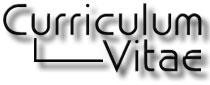 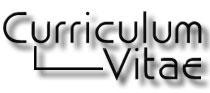 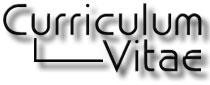 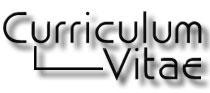 OBJECTIVES: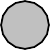 To work in an environment in which honesty takes place all around so that it may be easy for me to do the work with honesty because it is the only way which can make someone successful in all kinds of work situations whether it is challenging, complex or so simple to do.PERSONAL PARTICULARS:Date of Birth:	October 31, 2005CNIC/B.FORM:	35201-4833978-7Domicile:	Lahore                  Nationality/ Country:	Islamic Republic of Pakistan. Marital Status:	SinglePostal Address:		House # 3, Street # A-1, Takia Mundra Wala Ghaziabad,      LahoreCellular Phone:	+92 345-4213465E-mail:  	mr.ghaznain@gmail.comACADEMIC QUALIFICATIONS: OTHERS QUALIFICATIONS: TECHNICAL SKILLS:Languages:	 C,HTML,CSSDatabases:	Ms WordPlatform:	Windows 98/ Vista/ XP /7/ 8/ 10Others:	Microsoft Office, Photoshop,VS CodeCORE COMPETENCIES:Strong written and verbal communications.Computer skills especially Microsoft OfficeInternet & Web Browsing, Surfing and searchingOperating System: Microsoft WindowsHardworking, punctual & committedEXTRA CURRICULAR INTEREST:Playing BadmintonSingingRandom PhotographyVideo Editing Primer-pro and YoutuberReading good books, newspaper and magazinesWatching English moviesREFERENCES:Muhammad Adnan SajidDefense Department, Govt. of Pakistan Email: adnan.ajmal192@gmail.comMr. GHAZNAIN DEGREE YEAR MARKS/ CGPA NAME OF INSTITUTION/UNIVERSITY Inter (ICS Physics) 2022-23 Continuous B.I.S.E LAHORE Matric 2020-21 67% B.I.S.E LAHORE TITLEYEAR MARKS/ CGPA NAME OF INSTITUTION Computer Application and MS Office Professional 2021 84%   Self-Experience Freelancing 2022 70% DigiSkills.pk SEO (Expert) 2022 50% DigiSkills.pk   